BIODATA MAHASISWAIDENTITAS DIRI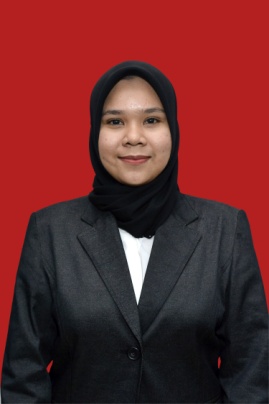 Nama	: Magfiratul Husna				    NPM			: 182114117Tempat/Tgl. Lahir	: Dayah Usi, 26 September 1996Jenis Kelamin 		: PerempuanAgama			: Islam  Pekerjaan		: MahasiswiAnak Ke		: 5 dari 8 bersaudaraAlamat                         : Desa Dayah Usi. Kec. Mutiara Timur, Kab. Pidie, AcehNo. Telp/.HP		: 082246516451Dosen Pembimbing 1	: Dr. apt. Gabena Indrayani Dalimunthe, M.SiDosen Pembimbing 2	: apt. Minda Sari Lubis, S. Farm., M.SiJudul Skripsi               : Formulasi dan Evaluasi Fisik Serbuk Effervescent Sari Buah Semangka Merah (Citrullus lanatus (Thunb) Matsumura & Nakai) dengan Variasi Konsentrasi Aspartam sebagai PemanisPENDIDIKANSD			: SDN Dayah UsiSLTP/SMP		: SMPN 1 MutiaraSLTA/SMA/SMU	: SMAN 1 MutiaraPerguruan Tinggi	: 1. D-III Akademi Farmasi Pemerintah Aceh			  2. Universitas Muslim Nusantara Al-WasliyahORANG TUANama (Ayah)		: IlyasPekerjaan		: PNSNama (Ibu)		: AsnaritaPekerjaan		: GURUAlamat                        : Desa Dayah Usi. Kec. Mutiara Timur, Kab. Pidie, AcehMedan,  Juli 2020Hormat Saya Magfiratul Husna